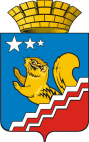 Свердловская областьГЛАВА ВОЛЧАНСКОГО ГОРОДСКОГО ОКРУГАпостановление 21.01.2019  год	      	                             		                                             № 22г. ВолчанскО внесении изменений в муниципальную программу Волчанского городского округа «Обеспечение общественной безопасности на территории Волчанского городского округа на 2014-2020 годы» В соответствии с Решением Волчанской городской Думы от 21.12.2017 года № 93 «О бюджете Волчанского городского округа на 2018 год и плановый период 2019 и 2020 годов» (в редакции Решений от 25.01.2018 года № 1, от 29.03.2018 года №12, от 02.04.2018 года № 22, от 26.04.2018 года № 25, от 31.05.2018 года № 29, от 14.06.2018 года № 37, от 28.06.2018 года № 38, от 11.07.2018 года № 42, от 30.08.2018 года № 44, от 27.09.2018 года № 52, от 25.10.2018 года № 60, от 06.11.2018 года № 65, от 16.11.2018 года № 66, от 29.11.2018 года № 67, от 07.12.2018 года № 72, от 14.12.2018 года №74, 28.12.2018 № 79), Решением Волчанской городской Думы от 14.12.2018 года № 75 «О бюджете на 2019 год и плановый период 2020 и 2021 годов», постановлением главы Волчанского городского округа от 20.11.2013 года № 921 «Об утверждении Порядка формирования и реализации муниципальных программ Волчанского городского округа» (с изменениями от 24.09.2015 года № 691, от 18.08.2017 года № 393), в целях совершенствования социально-экономической политики Волчанского городского округа,ПОСТАНОВЛЯЮ:Внести в муниципальную программу Волчанского городского округа «Обеспечение общественной безопасности на территории Волчанского городского округа на 2014-2020 годы», утвержденную постановлением главы Волчанского городского округа от 29.01.2014 года № 67 «Об утверждении муниципальной программы Волчанского городского округа «Обеспечение общественной безопасности на территории Волчанского городского округа на 2014-2020 годы» (с изменениями от 17.01.2018 года № 19) следующие изменения:в паспорте:строку «Объемы финансирования муниципальной программы по годам реализации» изложить в следующей редакции:в разделе 4 таблицу изложить в следующей редакции:(тысяч  рублей)приложение № 2 изложить в новой редакции (прилагается).Настоящее постановление разместить на официальном сайте Волчанского городского округа в сети Интернет http://volchansk-adm.ru/.Контроль за исполнением настоящего постановления возложить на главу Волчанского городского округа Вервейна А.В.Глава городского округа		          					   А.В. ВервейнПриложениек постановлению главыВолчанского городского округаот  21.01.2019 года № 22Изменения в приложение № 2 к муниципальной программе Волчанского городского округа«Обеспечение общественной безопасности на территории Волчанского городского округа на 2014-2020 годы», утвержденной постановлением главы Волчанского городского округа от 29.01.2014 года № 67Объемы финансирования            
муниципальной программы        
по годам реализации, тысяч рублей ВСЕГО: 27849,854 тысяч рублейв том числе:       
2014 год –  1019,6 тысяч рублей;2015 год –  2552,734 тысяч рублей;2016 год -   3158,879 тысяч рублей;2017 год –  3490,802 тысяч рублей;2018 год -   4892,839 тысяч рублей;2019 год –  6330,5 тысяч рублей;2020 год –  6404,5 тысяч рублей.из них:федеральный бюджет – 3173,0 тысяч рублей:2014 год –  480,6 тысяч рублей;2015 год –  434,9 тысяч рублей;2016 год -   425,2 тысяч рублей;2017 год –  394,0 тысяч рублей;2018 год -   452,7 тысяч рублей;2019 год –  492,5 тысяч рублей;2020 год –  493,1 тысяч рублей;местный бюджет – 24676,854 тысяч рублей:2014 год –  539,0 тысяч рублей;2015 год –  2117,834 тысяч рублей;2016 год -   2733,679 тысяч рублей;2017 год –  3096,802 тысяч рублей;2018 год -   4440,139 тысяч рублей;2019 год –  5838,0 тысяч рублей;2020 год –  5911,4 тысяч рублей.№   
строкиВиды расходовВсего2014 год2015 год2016 год2017 год2018 год2019 год2020 год123456789101Всего по муниципальной        
программе:                   27849,8541019,62552,7343158,8793490,8024892,8396330,56404,5в том числе:                  2Подпрограмма 1. «Обеспечение мероприятий по гражданской обороне, обеспечение мероприятий по защите населения и территории Волчанского городского округа от чрезвычайных ситуаций природного и техногенного характера»2.1Федеральный бюджет000000002.2Областной бюджет000000002.3Местный бюджет23137,702171,01804,8342579,6792951,0024291,7875708,05631,42.4Внебюджетные источники000000002.5Всего по подпрограмме 1       23137,702171,01804,8342579,6792951,0024291,7875708,05631,43Подпрограмма 2. «Обеспечение первичных мер пожарной безопасности на территории Волчанского городского округа»3.1Федеральный бюджет000000003.2Областной бюджет000000003.3Местный бюджет1335,152318,0204,0154,0145,8143,352110,0260,03.4Внебюджетные источники000000003.5Всего по подпрограмме 2       1335,152318,0204,0154,0145,8143,352110,0260,04Подпрограмма 3. «Профилактика терроризма в Волчанском городском округе»4.1Федеральный бюджет000000004.2Областной бюджет000000004.3Местный бюджет204,050,0109,0005,020,020,04.4Внебюджетные источники000000004.5Всего по подпрограмме 3       204,050,0109,0005,020,020,05Подпрограмма 4. «Осуществление первичного воинского учета на территории Волчанского городского округа»5.1Федеральный бюджет3173,0480,6434,9425,2394,0452,7492,5493,15.2Областной бюджет000000005.3Местный бюджет000000005.4Внебюджетные источники000000005.5Всего по подпрограмме 4       3173,0480,6434,9425,2394,0452,7492,5493,1№ п/пНаименование мероприятия/
   Источники расходов    
    на финансированиеИсполнитель (соисполнитель) мероприятияОбъем расходов на выполнение мероприятия за счет     
   всех источников ресурсного обеспечения, тысяч  рублейОбъем расходов на выполнение мероприятия за счет     
   всех источников ресурсного обеспечения, тысяч  рублейОбъем расходов на выполнение мероприятия за счет     
   всех источников ресурсного обеспечения, тысяч  рублейОбъем расходов на выполнение мероприятия за счет     
   всех источников ресурсного обеспечения, тысяч  рублейОбъем расходов на выполнение мероприятия за счет     
   всех источников ресурсного обеспечения, тысяч  рублейОбъем расходов на выполнение мероприятия за счет     
   всех источников ресурсного обеспечения, тысяч  рублейОбъем расходов на выполнение мероприятия за счет     
   всех источников ресурсного обеспечения, тысяч  рублейОбъем расходов на выполнение мероприятия за счет     
   всех источников ресурсного обеспечения, тысяч  рублей№ п/пНаименование мероприятия/
   Источники расходов    
    на финансированиеИсполнитель (соисполнитель) мероприятиявсего201420152016   2017   20182019   202012345678910111ВСЕГО ПО МУНИЦИПАЛЬНОЙ 
ПРОГРАММЕ, В ТОМ ЧИСЛЕ   27849,8541019,62552,7343158,8793490,8024892,8396330,56404,52Федеральный бюджет3173,0480,6434,9425,2394,0452,7492,5493,13Областной бюджет000000004Местный бюджет           24676,854539,02117,8342733,6793096,8024440,1395838,05911,45Внебюджетные источники00000000ПОДПРОГРАММА 1. ОБЕСПЕЧЕНИЕ МЕРОПРИЯТИЙ ПО ГРАЖДАНСКОЙ ОБОРОНЕ, ОБЕСПЕЧЕНИЕ МЕРОПРИЯТИЙ ПО ЗАЩИТЕ НАСЕЛЕНИЯ И ТЕРРИТОРИИ  ВОЛЧАНСКОГО ГОРОДСКОГО ОКРУГА ОТ ЧРЕЗВЫЧАЙНЫХ СИТУАЦИЙ ПРИРОДНОГО И ТЕХНОГЕННОГО ХАРАКТЕРА.ПОДПРОГРАММА 1. ОБЕСПЕЧЕНИЕ МЕРОПРИЯТИЙ ПО ГРАЖДАНСКОЙ ОБОРОНЕ, ОБЕСПЕЧЕНИЕ МЕРОПРИЯТИЙ ПО ЗАЩИТЕ НАСЕЛЕНИЯ И ТЕРРИТОРИИ  ВОЛЧАНСКОГО ГОРОДСКОГО ОКРУГА ОТ ЧРЕЗВЫЧАЙНЫХ СИТУАЦИЙ ПРИРОДНОГО И ТЕХНОГЕННОГО ХАРАКТЕРА.ПОДПРОГРАММА 1. ОБЕСПЕЧЕНИЕ МЕРОПРИЯТИЙ ПО ГРАЖДАНСКОЙ ОБОРОНЕ, ОБЕСПЕЧЕНИЕ МЕРОПРИЯТИЙ ПО ЗАЩИТЕ НАСЕЛЕНИЯ И ТЕРРИТОРИИ  ВОЛЧАНСКОГО ГОРОДСКОГО ОКРУГА ОТ ЧРЕЗВЫЧАЙНЫХ СИТУАЦИЙ ПРИРОДНОГО И ТЕХНОГЕННОГО ХАРАКТЕРА.ПОДПРОГРАММА 1. ОБЕСПЕЧЕНИЕ МЕРОПРИЯТИЙ ПО ГРАЖДАНСКОЙ ОБОРОНЕ, ОБЕСПЕЧЕНИЕ МЕРОПРИЯТИЙ ПО ЗАЩИТЕ НАСЕЛЕНИЯ И ТЕРРИТОРИИ  ВОЛЧАНСКОГО ГОРОДСКОГО ОКРУГА ОТ ЧРЕЗВЫЧАЙНЫХ СИТУАЦИЙ ПРИРОДНОГО И ТЕХНОГЕННОГО ХАРАКТЕРА.ПОДПРОГРАММА 1. ОБЕСПЕЧЕНИЕ МЕРОПРИЯТИЙ ПО ГРАЖДАНСКОЙ ОБОРОНЕ, ОБЕСПЕЧЕНИЕ МЕРОПРИЯТИЙ ПО ЗАЩИТЕ НАСЕЛЕНИЯ И ТЕРРИТОРИИ  ВОЛЧАНСКОГО ГОРОДСКОГО ОКРУГА ОТ ЧРЕЗВЫЧАЙНЫХ СИТУАЦИЙ ПРИРОДНОГО И ТЕХНОГЕННОГО ХАРАКТЕРА.ПОДПРОГРАММА 1. ОБЕСПЕЧЕНИЕ МЕРОПРИЯТИЙ ПО ГРАЖДАНСКОЙ ОБОРОНЕ, ОБЕСПЕЧЕНИЕ МЕРОПРИЯТИЙ ПО ЗАЩИТЕ НАСЕЛЕНИЯ И ТЕРРИТОРИИ  ВОЛЧАНСКОГО ГОРОДСКОГО ОКРУГА ОТ ЧРЕЗВЫЧАЙНЫХ СИТУАЦИЙ ПРИРОДНОГО И ТЕХНОГЕННОГО ХАРАКТЕРА.ПОДПРОГРАММА 1. ОБЕСПЕЧЕНИЕ МЕРОПРИЯТИЙ ПО ГРАЖДАНСКОЙ ОБОРОНЕ, ОБЕСПЕЧЕНИЕ МЕРОПРИЯТИЙ ПО ЗАЩИТЕ НАСЕЛЕНИЯ И ТЕРРИТОРИИ  ВОЛЧАНСКОГО ГОРОДСКОГО ОКРУГА ОТ ЧРЕЗВЫЧАЙНЫХ СИТУАЦИЙ ПРИРОДНОГО И ТЕХНОГЕННОГО ХАРАКТЕРА.ПОДПРОГРАММА 1. ОБЕСПЕЧЕНИЕ МЕРОПРИЯТИЙ ПО ГРАЖДАНСКОЙ ОБОРОНЕ, ОБЕСПЕЧЕНИЕ МЕРОПРИЯТИЙ ПО ЗАЩИТЕ НАСЕЛЕНИЯ И ТЕРРИТОРИИ  ВОЛЧАНСКОГО ГОРОДСКОГО ОКРУГА ОТ ЧРЕЗВЫЧАЙНЫХ СИТУАЦИЙ ПРИРОДНОГО И ТЕХНОГЕННОГО ХАРАКТЕРА.ПОДПРОГРАММА 1. ОБЕСПЕЧЕНИЕ МЕРОПРИЯТИЙ ПО ГРАЖДАНСКОЙ ОБОРОНЕ, ОБЕСПЕЧЕНИЕ МЕРОПРИЯТИЙ ПО ЗАЩИТЕ НАСЕЛЕНИЯ И ТЕРРИТОРИИ  ВОЛЧАНСКОГО ГОРОДСКОГО ОКРУГА ОТ ЧРЕЗВЫЧАЙНЫХ СИТУАЦИЙ ПРИРОДНОГО И ТЕХНОГЕННОГО ХАРАКТЕРА.ПОДПРОГРАММА 1. ОБЕСПЕЧЕНИЕ МЕРОПРИЯТИЙ ПО ГРАЖДАНСКОЙ ОБОРОНЕ, ОБЕСПЕЧЕНИЕ МЕРОПРИЯТИЙ ПО ЗАЩИТЕ НАСЕЛЕНИЯ И ТЕРРИТОРИИ  ВОЛЧАНСКОГО ГОРОДСКОГО ОКРУГА ОТ ЧРЕЗВЫЧАЙНЫХ СИТУАЦИЙ ПРИРОДНОГО И ТЕХНОГЕННОГО ХАРАКТЕРА.ПОДПРОГРАММА 1. ОБЕСПЕЧЕНИЕ МЕРОПРИЯТИЙ ПО ГРАЖДАНСКОЙ ОБОРОНЕ, ОБЕСПЕЧЕНИЕ МЕРОПРИЯТИЙ ПО ЗАЩИТЕ НАСЕЛЕНИЯ И ТЕРРИТОРИИ  ВОЛЧАНСКОГО ГОРОДСКОГО ОКРУГА ОТ ЧРЕЗВЫЧАЙНЫХ СИТУАЦИЙ ПРИРОДНОГО И ТЕХНОГЕННОГО ХАРАКТЕРА.6Всего по подпрограмме, в том числе:Администрация Волчанского городского округа23137,702171,01804,8342579,6792951,0024291,7875708,05631,47Федеральный бюджетАдминистрация Волчанского городского округа000000008Областной бюджетАдминистрация Волчанского городского округа000000009Местный бюджет           Администрация Волчанского городского округа23137,702171,01804,8342579,6792951,0024291,7875708,05631,410Внебюджетные источникиАдминистрация Волчанского городского округа0000000011Мероприятие 1. Обеспечение мероприятий по гражданской обороне, защите населения на территории Волчанского городского округа от чрезвычайных ситуаций природного и техногенного характераАдминистрация Волчанского городского округа12Всего по мероприятию, в том числе:Администрация Волчанского городского округа2379,677171,0165,0104,056,49553,187665,0665,013Федеральный бюджетАдминистрация Волчанского городского округа0000000014Областной бюджетАдминистрация Волчанского городского округа0000000015Местный бюджет           Администрация Волчанского городского округа2379,677171,0165,0104,056,49553,187665,0665,016Внебюджетные источникиАдминистрация Волчанского городского округа0000000017Оснащение учебно-консультационных пунктов по гражданской обороне учебно-методическими пособиями (литературы, листовок, наружной рекламы).Администрация Волчанского городского округа18Всего, в том числе:Администрация Волчанского городского округа176,018,513,053,710,015,815,050,019Федеральный бюджетАдминистрация Волчанского городского округа0000000020Областной бюджетАдминистрация Волчанского городского округа0000000021Местный бюджет           Администрация Волчанского городского округа176,018,513,053,710,015,815,050,022Внебюджетные источникиАдминистрация Волчанского городского округа0000000023Ремонт защитных сооружений гражданской обороны.Администрация Волчанского городского округа24Всего, в том числе:Администрация Волчанского городского округа51,0021,0000030,025Федеральный бюджетАдминистрация Волчанского городского округа0000000026Областной бюджетАдминистрация Волчанского городского округа0000000027Местный бюджет           Администрация Волчанского городского округа51,0021,0000030,028Внебюджетные источникиАдминистрация Волчанского городского округа0000000029Разработка паспортов безопасности и планов ликвидации аварий на потенциально-опасных объектах МУП «Волчанский теплоэнергетический комплекс» участки очистных сооружений северной и южной частей города, переработка плана по предупреждению и ликвидации разлива  нефтепродуктов.Администрация Волчанского городского округа, МУП «Водоканал»30Всего, в том числе:Администрация Волчанского городского округа, МУП «Водоканал»414,0101,048,000105,060,0100,031Федеральный бюджетАдминистрация Волчанского городского округа, МУП «Водоканал»0000000032Областной бюджетАдминистрация Волчанского городского округа, МУП «Водоканал»0000000033Местный бюджет           Администрация Волчанского городского округа, МУП «Водоканал»414,0101,048,000105,060,0100,034Внебюджетные источникиАдминистрация Волчанского городского округа, МУП «Водоканал»0000000035Создание резерва для ликвидации чрезвычайных ситуаций, в том числе: материально-технический резерв, ГСМ для тушения пожаров и весеннего половодья.Администрация Волчанского городского округа36Всего, в том числе:Администрация Волчанского городского округа275,516,546,003,0060,0150,037Федеральный бюджетАдминистрация Волчанского городского округа0000000038Областной бюджетАдминистрация Волчанского городского округа0000000039Местный бюджет           Администрация Волчанского городского округа275,516,546,003,0060,0150,040Внебюджетные источникиАдминистрация Волчанского городского округа0000000041Приобретение средств индивидуальной защитыАдминистрация Волчанского городского округа42Всего, в том числе:Администрация Волчанского городского округа61,030,031,00000043Федеральный бюджетАдминистрация Волчанского городского округа0000000044Областной бюджетАдминистрация Волчанского городского округа0000000045Местный бюджет           Администрация Волчанского городского округа61,030,031,00000046Внебюджетные источникиАдминистрация Волчанского городского округа0000000047Проведение учений, тренировок, конкурсов, соревнований (приобретение призов, грамот, канцтоваров).Администрация Волчанского городского округа48Всего, в том числе:Администрация Волчанского городского округа11,05,06,00000049Федеральный бюджетАдминистрация Волчанского городского округа0000000050Областной бюджетАдминистрация Волчанского городского округа0000000051Местный бюджет           Администрация Волчанского городского округа11,05,06,00000052Внебюджетные источникиАдминистрация Волчанского городского округа0000000053Разработка плана действий по предупреждению и ликвидации чрезвычайных ситуаций природного и техногенного характераАдминистрация Волчанского городского округа54Всего, в том числеАдминистрация Волчанского городского округа50,30050,3000055Федеральный бюджетАдминистрация Волчанского городского округа0000000056Областной бюджетАдминистрация Волчанского городского округа0000000057Местный бюджетАдминистрация Волчанского городского округа50,30050,3000058Создание системы оповещенияАдминистрация Волчанского городского округа59Всего, в том числеАдминистрация Волчанского городского округа997,3870000432,387430,0135,060Федеральный бюджетАдминистрация Волчанского городского округа0000000061Областной бюджетАдминистрация Волчанского городского округа0000000062Местный бюджетАдминистрация Волчанского городского округа997,3870000432,387430,0135,0631.9. Создание аппаратно-программного комплекса «Безопасный город»Администрация Волчанского городского округа64Всего, в том числеАдминистрация Волчанского городского округа343,4900043,490100,0200,065Федеральный бюджетАдминистрация Волчанского городского округа0000000066Областной бюджетАдминистрация Волчанского городского округа0000000067Местный бюджетАдминистрация Волчанского городского округа343,4900043,490100,0200,068Мероприятие 2. Обеспечение деятельности Единой дежурно-диспетчерской службы Волчанского городского округаМуниципальное казенное учреждение «Управление городского хозяйства»69Всего по мероприятию, в том числе:Муниципальное казенное учреждение «Управление городского хозяйства»20758,02501639,8342475,6792894,5123738,65043,04966,470Федеральный бюджетМуниципальное казенное учреждение «Управление городского хозяйства»0000000071Областной бюджетМуниципальное казенное учреждение «Управление городского хозяйства»0000000072Местный бюджет           Муниципальное казенное учреждение «Управление городского хозяйства»20758,02501639,8342475,6792894,5123738,65043,04966,473Внебюджетные источникиМуниципальное казенное учреждение «Управление городского хозяйства»00000000ПОДПРОГРАММА 2. ОБЕСПЕЧЕНИЕ  ПЕРВИЧНЫХ МЕР ПОЖАРНОЙ БЕЗОПАСНОСТИ НА ТЕРРИТОРИИ ВОЛЧАНСКОГО ГОРОДСКОГО ОКРУГА.ПОДПРОГРАММА 2. ОБЕСПЕЧЕНИЕ  ПЕРВИЧНЫХ МЕР ПОЖАРНОЙ БЕЗОПАСНОСТИ НА ТЕРРИТОРИИ ВОЛЧАНСКОГО ГОРОДСКОГО ОКРУГА.ПОДПРОГРАММА 2. ОБЕСПЕЧЕНИЕ  ПЕРВИЧНЫХ МЕР ПОЖАРНОЙ БЕЗОПАСНОСТИ НА ТЕРРИТОРИИ ВОЛЧАНСКОГО ГОРОДСКОГО ОКРУГА.ПОДПРОГРАММА 2. ОБЕСПЕЧЕНИЕ  ПЕРВИЧНЫХ МЕР ПОЖАРНОЙ БЕЗОПАСНОСТИ НА ТЕРРИТОРИИ ВОЛЧАНСКОГО ГОРОДСКОГО ОКРУГА.ПОДПРОГРАММА 2. ОБЕСПЕЧЕНИЕ  ПЕРВИЧНЫХ МЕР ПОЖАРНОЙ БЕЗОПАСНОСТИ НА ТЕРРИТОРИИ ВОЛЧАНСКОГО ГОРОДСКОГО ОКРУГА.ПОДПРОГРАММА 2. ОБЕСПЕЧЕНИЕ  ПЕРВИЧНЫХ МЕР ПОЖАРНОЙ БЕЗОПАСНОСТИ НА ТЕРРИТОРИИ ВОЛЧАНСКОГО ГОРОДСКОГО ОКРУГА.ПОДПРОГРАММА 2. ОБЕСПЕЧЕНИЕ  ПЕРВИЧНЫХ МЕР ПОЖАРНОЙ БЕЗОПАСНОСТИ НА ТЕРРИТОРИИ ВОЛЧАНСКОГО ГОРОДСКОГО ОКРУГА.ПОДПРОГРАММА 2. ОБЕСПЕЧЕНИЕ  ПЕРВИЧНЫХ МЕР ПОЖАРНОЙ БЕЗОПАСНОСТИ НА ТЕРРИТОРИИ ВОЛЧАНСКОГО ГОРОДСКОГО ОКРУГА.ПОДПРОГРАММА 2. ОБЕСПЕЧЕНИЕ  ПЕРВИЧНЫХ МЕР ПОЖАРНОЙ БЕЗОПАСНОСТИ НА ТЕРРИТОРИИ ВОЛЧАНСКОГО ГОРОДСКОГО ОКРУГА.ПОДПРОГРАММА 2. ОБЕСПЕЧЕНИЕ  ПЕРВИЧНЫХ МЕР ПОЖАРНОЙ БЕЗОПАСНОСТИ НА ТЕРРИТОРИИ ВОЛЧАНСКОГО ГОРОДСКОГО ОКРУГА.ПОДПРОГРАММА 2. ОБЕСПЕЧЕНИЕ  ПЕРВИЧНЫХ МЕР ПОЖАРНОЙ БЕЗОПАСНОСТИ НА ТЕРРИТОРИИ ВОЛЧАНСКОГО ГОРОДСКОГО ОКРУГА.74Всего по подпрограмме, в том числе:1335,152318,0204,0154,0145,8143,352110,0260,075Федеральный бюджет0000000076Областной бюджет0000000077Местный бюджет           1335,152318,0204,0154,0145,8143,352110,0260,078Внебюджетные источники0000000079Мероприятие 3. Мероприятия по пожарной безопасностиАдминистрация Волчанского городского округа80Всего по мероприятию, в том числе:Администрация Волчанского городского округа1335,152318,0204,0154,0145,8143,352110,0260,081Федеральный бюджетАдминистрация Волчанского городского округа0000000082Областной бюджетАдминистрация Волчанского городского округа0000000083Местный бюджет           Администрация Волчанского городского округа1335,152318,0204,0154,0145,8143,352110,0260,084Внебюджетные источникиАдминистрация Волчанского городского округа0000000085Приобретение  средств наглядной агитации  в целях противопожарной пропаганды Администрация Волчанского городского округа86Всего, в том числе:Администрация Волчанского городского округа162,55236,09,541,040,021,0525,010,087Федеральный бюджетАдминистрация Волчанского городского округа0000000088Областной бюджетАдминистрация Волчанского городского округа0000000089Местный бюджет           Администрация Волчанского городского округа162,55236,09,541,040,021,0525,010,090Внебюджетные источникиАдминистрация Волчанского городского округа0000000091Приобретение пожарного оборудования, пожарных рукавов, рукавного оборудования, ГСМ, огнетушителей для обеспечения деятельности добровольной пожарной охраны.Администрация Волчанского городского округа92Всего, в том числе:Администрация Волчанского городского округа185,390,070,019,006,30093Федеральный бюджетАдминистрация Волчанского городского округа0000000094Областной бюджетАдминистрация Волчанского городского округа0000000095Местный бюджет           Администрация Волчанского городского округа185,390,070,019,006,30096Внебюджетные источникиАдминистрация Волчанского городского округа0000000097Приобретение пожарных гидрантов и указателей к нимАдминистрация Волчанского городского округа98Всего, в том числе:Администрация Волчанского городского округа915,3150,0124,594,0105,8116,0105,0220,099Федеральный бюджетАдминистрация Волчанского городского округа00000000100Областной бюджетАдминистрация Волчанского городского округа00000000101Местный бюджет           Администрация Волчанского городского округа915,3150,0124,594,0105,8116,0105,0220,0102Внебюджетные источникиАдминистрация Волчанского городского округа00000000103 Установка средств  обеспечения пожарной безопасности в бюджетных учрежденияхАдминистрация Волчанского городского округа104Всего, в том числе:Администрация Волчанского городского округа42,042,0000000105Федеральный бюджетАдминистрация Волчанского городского округа00000000106Областной бюджетАдминистрация Волчанского городского округа00000000107Местный бюджет           Администрация Волчанского городского округа42,042,0000000108Внебюджетные источникиАдминистрация Волчанского городского округа00000000109Мероприятие 4. Предоставление субсидий добровольным пожарным Добровольной пожарной охраны.Администрация Волчанского городского округа110Всего по мероприятию, в том числе:Администрация Волчанского городского округа30,000000030,0111Федеральный бюджетАдминистрация Волчанского городского округа00000000112Областной бюджетАдминистрация Волчанского городского округа00000000113Местный бюджет           Администрация Волчанского городского округа30,000000030,0114Внебюджетные источникиАдминистрация Волчанского городского округа00000000ПОДПРОГРАММА № 3. ПРОФИЛАКТИКА ТЕРРОРИЗМА В  ВОЛЧАНСКОМ ГОРОДСКОМ ОКРУГЕПОДПРОГРАММА № 3. ПРОФИЛАКТИКА ТЕРРОРИЗМА В  ВОЛЧАНСКОМ ГОРОДСКОМ ОКРУГЕПОДПРОГРАММА № 3. ПРОФИЛАКТИКА ТЕРРОРИЗМА В  ВОЛЧАНСКОМ ГОРОДСКОМ ОКРУГЕПОДПРОГРАММА № 3. ПРОФИЛАКТИКА ТЕРРОРИЗМА В  ВОЛЧАНСКОМ ГОРОДСКОМ ОКРУГЕПОДПРОГРАММА № 3. ПРОФИЛАКТИКА ТЕРРОРИЗМА В  ВОЛЧАНСКОМ ГОРОДСКОМ ОКРУГЕПОДПРОГРАММА № 3. ПРОФИЛАКТИКА ТЕРРОРИЗМА В  ВОЛЧАНСКОМ ГОРОДСКОМ ОКРУГЕПОДПРОГРАММА № 3. ПРОФИЛАКТИКА ТЕРРОРИЗМА В  ВОЛЧАНСКОМ ГОРОДСКОМ ОКРУГЕПОДПРОГРАММА № 3. ПРОФИЛАКТИКА ТЕРРОРИЗМА В  ВОЛЧАНСКОМ ГОРОДСКОМ ОКРУГЕПОДПРОГРАММА № 3. ПРОФИЛАКТИКА ТЕРРОРИЗМА В  ВОЛЧАНСКОМ ГОРОДСКОМ ОКРУГЕПОДПРОГРАММА № 3. ПРОФИЛАКТИКА ТЕРРОРИЗМА В  ВОЛЧАНСКОМ ГОРОДСКОМ ОКРУГЕПОДПРОГРАММА № 3. ПРОФИЛАКТИКА ТЕРРОРИЗМА В  ВОЛЧАНСКОМ ГОРОДСКОМ ОКРУГЕ115Всего по подпрограмме, в том числе:204,050,0109,0005,020,020,0116Федеральный бюджет00000000117Областной бюджет00000000118Местный бюджет           204,050,0109,0005,020,020,0119Внебюджетные источники00000000120Мероприятие 5. Мероприятия по профилактике терроризмаАдминистрация Волчанского городского округа,МУП «Водоканал»121Всего по мероприятию, в том числе:Администрация Волчанского городского округа,МУП «Водоканал»204,050,0109,0005,020,020,0122Федеральный бюджетАдминистрация Волчанского городского округа,МУП «Водоканал»00000000123Областной бюджетАдминистрация Волчанского городского округа,МУП «Водоканал»00000000124Местный бюджет           Администрация Волчанского городского округа,МУП «Водоканал»204,050,0109,0005,020,020,0125Внебюджетные источникиАдминистрация Волчанского городского округа,МУП «Водоканал»00000000ПОДПРОГРАММА 4.ОСУЩЕСТВЛЕНИЕ ПЕРВИЧНОГО ВОИНСКОГО УЧЕТА НА ТЕРРИТОРИИ ВОЛЧАНСКОГО ГОРОДСКОГО ОКРУГА.ПОДПРОГРАММА 4.ОСУЩЕСТВЛЕНИЕ ПЕРВИЧНОГО ВОИНСКОГО УЧЕТА НА ТЕРРИТОРИИ ВОЛЧАНСКОГО ГОРОДСКОГО ОКРУГА.ПОДПРОГРАММА 4.ОСУЩЕСТВЛЕНИЕ ПЕРВИЧНОГО ВОИНСКОГО УЧЕТА НА ТЕРРИТОРИИ ВОЛЧАНСКОГО ГОРОДСКОГО ОКРУГА.ПОДПРОГРАММА 4.ОСУЩЕСТВЛЕНИЕ ПЕРВИЧНОГО ВОИНСКОГО УЧЕТА НА ТЕРРИТОРИИ ВОЛЧАНСКОГО ГОРОДСКОГО ОКРУГА.ПОДПРОГРАММА 4.ОСУЩЕСТВЛЕНИЕ ПЕРВИЧНОГО ВОИНСКОГО УЧЕТА НА ТЕРРИТОРИИ ВОЛЧАНСКОГО ГОРОДСКОГО ОКРУГА.ПОДПРОГРАММА 4.ОСУЩЕСТВЛЕНИЕ ПЕРВИЧНОГО ВОИНСКОГО УЧЕТА НА ТЕРРИТОРИИ ВОЛЧАНСКОГО ГОРОДСКОГО ОКРУГА.ПОДПРОГРАММА 4.ОСУЩЕСТВЛЕНИЕ ПЕРВИЧНОГО ВОИНСКОГО УЧЕТА НА ТЕРРИТОРИИ ВОЛЧАНСКОГО ГОРОДСКОГО ОКРУГА.ПОДПРОГРАММА 4.ОСУЩЕСТВЛЕНИЕ ПЕРВИЧНОГО ВОИНСКОГО УЧЕТА НА ТЕРРИТОРИИ ВОЛЧАНСКОГО ГОРОДСКОГО ОКРУГА.ПОДПРОГРАММА 4.ОСУЩЕСТВЛЕНИЕ ПЕРВИЧНОГО ВОИНСКОГО УЧЕТА НА ТЕРРИТОРИИ ВОЛЧАНСКОГО ГОРОДСКОГО ОКРУГА.ПОДПРОГРАММА 4.ОСУЩЕСТВЛЕНИЕ ПЕРВИЧНОГО ВОИНСКОГО УЧЕТА НА ТЕРРИТОРИИ ВОЛЧАНСКОГО ГОРОДСКОГО ОКРУГА.ПОДПРОГРАММА 4.ОСУЩЕСТВЛЕНИЕ ПЕРВИЧНОГО ВОИНСКОГО УЧЕТА НА ТЕРРИТОРИИ ВОЛЧАНСКОГО ГОРОДСКОГО ОКРУГА.126Всего по подпрограмме, в том числе:3173,0480,6434,9425,2394,0452,7492,5493,1127Федеральный бюджет3173,0480,6434,9425,2394,0452,7492,5493,1128Областной бюджет00000000129Местный бюджет           00000000130Внебюджетные источники00000000131Мероприятие 6. Осуществление первичного воинского учета, где отсутствуют военные комиссариатыАдминистрация Волчанского городского округа132Всего по мероприятию, в том числе:Администрация Волчанского городского округа3173,0480,6434,9425,2394,0452,7492,5493,1133Федеральный бюджетАдминистрация Волчанского городского округа3173,0480,6434,9425,2394,0452,7492,5493,1134Областной бюджетАдминистрация Волчанского городского округа00000000135Местный бюджет           Администрация Волчанского городского округа00000000136Внебюджетные источникиАдминистрация Волчанского городского округа00000000